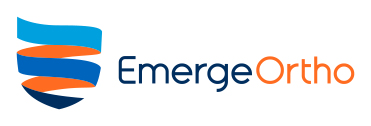 Pain Management Please see below for instructions for your upcoming appointment:_____ PATIENTS SCHEDULED FOR AN EVALUATION ONLY:Complete the paperwork that has been mailed to you. You do not need a driver, and you should take your medications as prescribed. Please call 828-324-2800 and ask for Pain Management Referrals, if you’re unsure if your appointment is for an evaluation or an injection.____ PATIENTS SCHEDULED FOR AN INJECTION:You must have a driver if you have been scheduled for and plan to have an injection. You will not receive an injection, if a driver does not accompany you. You may take any medication(s) needed the day of your appointment, unless you’re on a blood thinner (including aspirin products) and have been instructed otherwise. Please notify our office if you haven’t received these instructions or if you have questions. ****Patients on Coumadin/ Warfarin will require a written cardiologist’s clearance prior to stopping this medication. Please contact us if you haven’t spoken with someone in reference to this clearance. You will be required to have your INR checked the morning of your appointment prior to your arrival.****____ PATIENTS FOR MEDICATION MANAGEMENT ONLY:Bring a current list of all medications, along with the medication bottles. PLEASE, BE ADVISED THAT THERE WILL BE NO PRESCRIPTIONS WRITTEN ON THIS FIRST VISIT.NEW PATIENTS please, complete all paperwork and bring this with you to your first appointment. There’s no need to mail it in.Please call at least 2 days in advance if you need to cancel or reschedule an appointment.